УСЛОВИЯ СОРЕВНОВАНИЙ В ДИСЦИПЛИНЕ«ДИСТАНЦИЯ – ПЕШЕХОДНАЯ»(КОРОТКАЯ)Класс дистанции: 1Количество технических этапов: 5- Под пунктами, указанными в условиях прохождения этапов, подразумеваются пункты «Регламента…»;СтартФиниш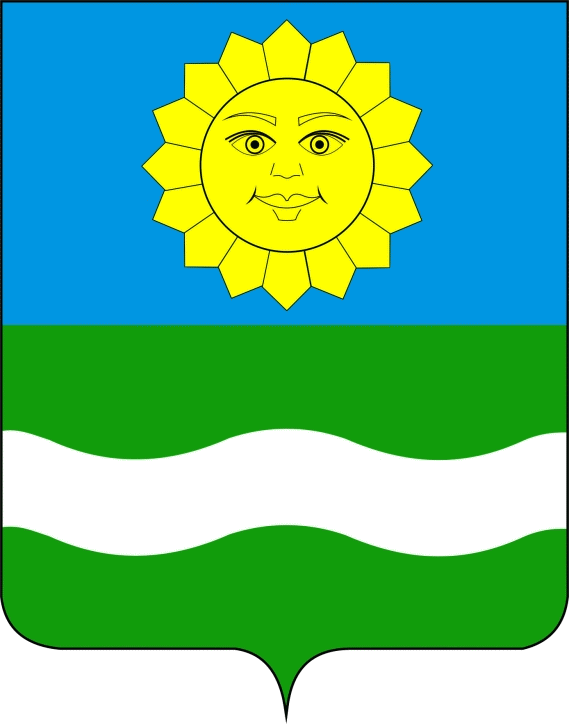 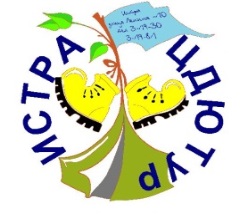 Традиционные ХХI открытые соревнования среди учащихся городского округа Истра по спортивному туризму на пешеходных дистанцияхТрадиционные ХХI открытые соревнования среди учащихся городского округа Истра по спортивному туризму на пешеходных дистанциях7 октября 2018 года г.о. Истра,  Муниципальный Стадион «Истра»Этап 1 СпускСпускСпускСпускКВ = 5 мин.Параметры:L –  15 мL –  15 мL –  15 мα до 20 ºα до 20 ºОборудование:ИСБЗКЛ  – 1 мОборудование:Судейские перилаСудейские перилаОборудование:ЦСБЗКЛ  Действия:Движение участников по п.7.10.Движение участников по п.7.10.Движение участников по п.7.10.Движение участников по п.7.10.Движение участников по п.7.10.Обратное движение:По п.7.10.По п.7.10.По п.7.10.По п.7.10.По п.7.10.Этап 2Параллельные перилаПараллельные перилаПараллельные перилаПараллельные перилаКВ = 9 мин.Параметры:L –  21 мL –  21 мL –  21 мОборудование:ИСБЗКЛ  Оборудование:Судейские перилаСудейские перилаОборудование:ЦСБЗКЛ  Действия:Движение участников по п.7.8.Движение участников по п.7.8.Движение участников по п.7.8.Движение участников по п.7.8.Движение участников по п.7.8.Обратное движение:По земле вдоль нитки этапа.По земле вдоль нитки этапа.По земле вдоль нитки этапа.По земле вдоль нитки этапа.По земле вдоль нитки этапа.Этап 3ТраверсТраверсТраверсТраверсКВ = 7 мин.Параметры:L –  20 мL –  20 мL –  20 мОборудование:ИСБЗКЛ  – 1 мОборудование:Судейские перилаСудейские перилаОборудование:ЦСБЗКЛ – 1 м  Действия:Движение участников по п.7.13.Движение участников по п.7.13.Движение участников по п.7.13.Движение участников по п.7.13.Движение участников по п.7.13.Обратное движение:По п.7.10.По п.7.10.По п.7.10.По п.7.10.По п.7.10.Этап 4Навесная переправаНавесная переправаНавесная переправаНавесная переправаКВ = 7 мин.Параметры:L –  15 мL –  15 мL –  15 мОборудование:ИСБЗКЛ  – 1 мОборудование:Судейские перилаСудейские перилаОборудование:ЦСБЗКЛ – 1 м  Действия:Движение участников по п.7.9.Движение участников по п.7.9.Движение участников по п.7.9.Движение участников по п.7.9.Движение участников по п.7.9.Обратное движение:По п.7.9.По п.7.9.По п.7.9.По п.7.9.По п.7.9.Этап 5Переправа методом «Вертикальный маятник»Переправа методом «Вертикальный маятник»Переправа методом «Вертикальный маятник»Переправа методом «Вертикальный маятник»КВ = 5 мин.Параметры:L –  3 мL –  3 мL –  3 мОборудование:ИСБЗКЛОборудование:Судейские перила Судейские перила Оборудование:ЦСБЗКЛ  Действия:Движение участников по п.7.15.Движение участников по п.7.15.Движение участников по п.7.15.Движение участников по п.7.15.Движение участников по п.7.15.Обратное движение:По земле вдоль нитки этапа.По земле вдоль нитки этапа.По земле вдоль нитки этапа.По земле вдоль нитки этапа.По земле вдоль нитки этапа.